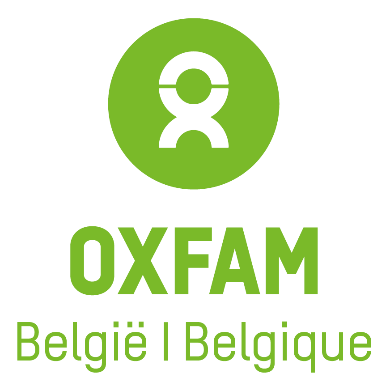 Hoofd van de afdeling Controlling (m/v/x)Voltijds contract (38u) voor onbepaalde duur – Brussel/GentOxfam is een wereldwijde ontwikkelingsorganisatie die de krachten van het burgerschap bundelt om te strijden tegen armoede en onrecht. Samen met partnerorganisaties werken wij aan duurzame verandering om kwetsbare gemeenschappen mondiger te maken. Oxfam België richt zich op een combinatie van humanitaire hulp, ontwikkelingsprojecten en campagnes om het beleid te beïnvloeden en het bewustzijn te vergroten. Met een netwerk van bijna 300 winkels promoot Oxfam België ook eerlijke en duurzame handel en steunt het de circulaire en sociale economie. Help ons armoede en ongelijkheid te bestrijden door jouw vaardigheden in te zetten! Oxfam is op zoek naar een nieuwe medewerker: Hoofd van de afdeling Controlling.Jouw plaats in de organisatie:Als Controlling Manager maak je deel uit van de afdeling Financiën. Je rapporteert rechtstreeks aan de directeur van de financiële afdeling van Oxfam België. Deze nieuwe functie heeft tot doel de financiële controle van de organisatie in haar geheel (vier entiteiten) te verzekeren. Jouw analyses zullen ons een duidelijke visie geven, en jouw aanbevelingen verzekeren de financiële duurzaamheid van de organisatie op lange termijn.Jouw verantwoordelijkheden:Je ontwikkelt de strategische visie van deze nieuwe functie: het uitbouwen van methodes, systemen en structuren.Je beheert de begrotingsprocessen en de -prognoses. Je staat in contact met alle afdelingen en coördineert de consolidatie. Je bent een stuwende kracht bij de ontwikkeling van mogelijke actieplannen.Je bent verantwoordelijk voor de controle van de resultaten, en dus van de rekeningen. Je presenteert ook de resultaten en vergelijkingen tussen begroting en resultaten aan alle betrokken instanties, indien nodig.Je werkt nauw samen met de administratieve/financiële dienst om de impact van projecten op de resultaten van de entiteiten van Oxfam Belgium op te volgen (KPI's, cofinanciering, niet-subsidiabele uitgaven, cashflowimpact...).Je stelt op geregelde tijdstippen (maandelijks of driemaandelijks, afhankelijk van de entiteiten) gedetailleerde verslagen en analyses op;Je bent ook verantwoordelijk zijn voor de ontwikkeling en de uitvoering van het bedrijfsplan.Jouw profiel :Je hebt een masterdiploma of gelijkwaardige ervaring.Je hebt ten minste 5 jaar relevante ervaring in een management-/controllingfunctie.Je hebt een praktische kennis van het Frans, het Nederlands en het Engels.Je hebt een uitstekende kennis van financiële zaken, met name van de specifieke regels die van toepassing zijn op humanitaire activiteiten en de wijze waarop deze worden gefinancierd.Je hebt een goede kennis van de organisatie, haar missies, haar omgeving, haar interne (budgettaire) procedures.Je bent vertrouwd met het gebruik van een ERP en diverse rapporteringstools.Jouw sterke punten zijn nauwgezetheid, uitstekende analytische vaardigheden en het vermogen om passende oplossingen voor te stellen.Je houdt van een dynamische omgeving en je weet hoe je met stress moet omgaan.Je deelt de waarden van Oxfam.Je woont in België.Oxfam biedt:Een voltijds contract (38 uur) van onbepaalde duur;Een bruto maandsalaris in overeenstemming met de NGO-sector, d.w.z. tussen 2.770,93 euro en 4.681,82 euro, naar gelang van je anciënniteit;Talrijke extralegale voordelen: dekking kosten openbaar vervoer, 13de maand, maaltijdcheques, groepsverzekering, extralegale vakantiedagen, flexibele werkuren, structureel telewerk tot 50%, opleidingen... De kans om te werken voor een toonaangevende NGO op het gebied van ontwikkelingssamenwerking en een rol te spelen in belangrijke en inspirerende veranderingen. Je zal deel uitmaken van een gemotiveerd en gepassioneerd team, dat zich betrokken voelt bij zijn missie;Een uitdagende en boeiende job in een organisatie die veel aandacht besteedt aan de balans tussen werk en privé;De werkplek bevindt zich in Brussel/Gent.Ben jij de persoon die we zoeken?Stuur je CV en sollicitatiebrief naar OBE.jobs@oxfam.org met vermelding van "Achternaam Voornaam + Controlling Officer". Voor Oxfam zijn gelijke kansen belangrijk. Kandidaten worden dus geselecteerd op basis van hun kwaliteiten en vaardigheden, ongeacht leeftijd, afkomst, geslacht of andere criteria die niets met de functie te maken hebben.Oxfam zet zich in voor de bescherming en bevordering van het welzijn van alle mensen en verwacht van alle medewerkers en vrijwilligers dat zij deze inzet delen door middel van gemeenschappelijke waarden en een gedragscode (meer info: https://www.oxfam.be).